A Weekly Newsletter of Nu‘uanu Congregational Church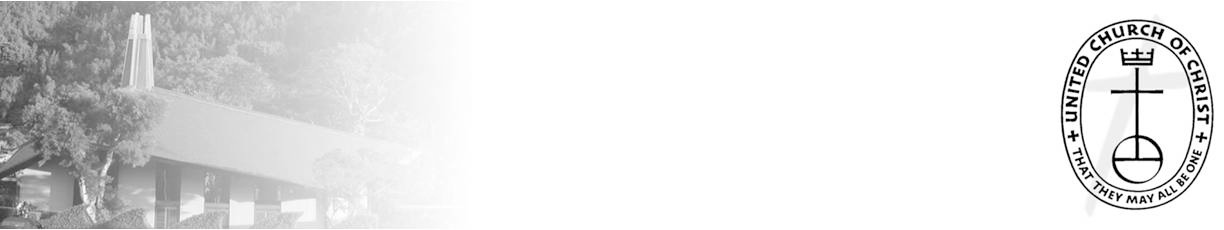 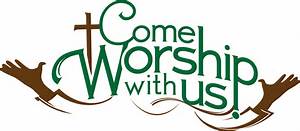 Pastor Jeannie’s Installation - July 17 at 4:00 p.m.By Paula Yamamoto, Installation Committee ChairRed is the liturgical color for celebrations, and today is definitely a time of celebration as we officially install Pastor Jeannie as our Pastor and Teacher. The congregation is invited to wear red at that service today at 4 p.m. You are invited to a Zoom webinar.
When: Jul 17, 2022 04:00 PM Hawaii
Topic: Installation Service

Please click the link below to join the webinar:
https://us02web.zoom.us/j/86490508720?pwd=kieiRYercySSwhMdmBb18YKqz_iuaO.1Passcode: 587730Christmas in July On July 24, we will receive our gifts for the UCC Christmas Fund.  To help us get into the Christmas Spirit, we will sing Christmas carols during worship, and we also invite you to bring in the photos you have used in previous years on your Christmas cards, or any Christmas photos you would like to share.  Townhall and Special Meeting	There will be a Townhall meeting on Sunday, July 24th right after church service.  It will be an informational meeting with what has been happening with the new partnerships of the church.  There will also be information on a capital campaign situation the Council would like to happen.	There will also be a Special Meeting on July 31, 2022 right after church service as well!  This is so that the information about the Capital Campaign can be discussed and voted on!  You should have or will be getting a letter on this in the mail!Blessing of the Backpacks & School Supplies Collection July 31Our children will be returning to school during the first week of August.  To "send them off" all children are invited to bring their backpacks to worship to receive a blessing, and a special NCC backpack tag.  We will also be collecting school supplies for our Family Promise children.  If you need a little help deciding what to bring, please see the school supplies list for inspiration.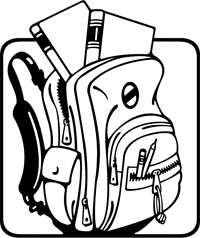 School Supplies ListNo. 2 pencilsMechanical pencilsColored pencils, crayons, or water-based markersPencil sharpeners ErasersPensSpiral-bound or Composition notebooksRulers3-ring binders and paper3-hole punch that fits into a 3-ring binderPencil casesBinder dividers with pockets Pocket foldersFolders that fit in bindersCalendar or planner for scheduling or recording assignmentsGlue sticks4-ounce bottles of white glueScotch tapeStaplers ScissorsWe will be giving backpacks with school supplies to the FP kids who are currently staying here with us and that any additional supplies will be donated to Kauluwela Elementary School. Our Family Promise children and youth will be given the opportunity to pick out what they need from the supplies we bring.  As most of us know: many teachers purchase supplies out of their own funds.  So, if there are leftover supplies, they will be given to a public school in our community.  Gearing up for GREEN DAY VIII 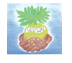 Bring the following items that you have been putting aside for Green Day VIII on the designated Sundays…July 24th and July 31st   bring: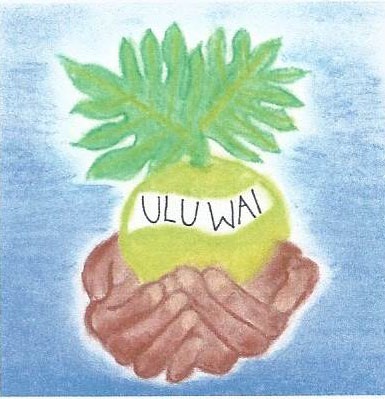 Clean plastic gallon size (or smaller) garden potsTillandsia type small air plants to church.  Leave them outside under the blue pew next to the walkway to Kosasa Hall. Did you buy your waterless carwash ticket yet for your Mom and Dad or your best friend?  Get them from any Mission Committee member... Joyce U., Sybil S., Micki S., Wayne K, Judy K., Velma A. Becky K. In order to make Green Day VIII happen we will need volunteers to work as cashiers, security people, workers and watchers in different areas. Please lend a hand and sign up with Becky to come and help make it a success.Hawai’i Foodbank Donations       In August, we will start accepting donations for the Hawaii Foodbank on the last Sunday of the month. Volunteers Needed	Thank you to those who volunteered for office help while I am on Kaua‘i.  Just as a reminder, I will be off island from July 18, 2022 through July 23, 2022.  I will see everyone on Monday, July 25, 2022.  Thank you again!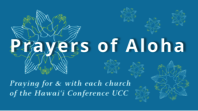 Week of July 17:Hauoli Kamana‘o Church (Hawai‘i Island)Pearl City Community Church (O‘ahu)Kaulanapueo Congregational Church (Maui)Week of July 24:Hawai‘i Kai UCC (O‘ahu)Palapala Ho‘omau Congregational Church (Maui)Week of July 31:Central Christian Church (Hawai‘i Island)Paia Hawaiian Protestant Church (Maui)Kaua‘i Marshallese Ministry (Kaua‘i)Altar Flowers	We have the altar Flower sign up chart up when we worship on Sunday’s.  If you can’t come to service and would like to sign up, please call or email Mairi in the church office.  The phone number is (808) 595-3935 and email is nccadmin@hawaiiantel.net.  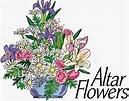 The available Sunday in July is: July 31, 2022